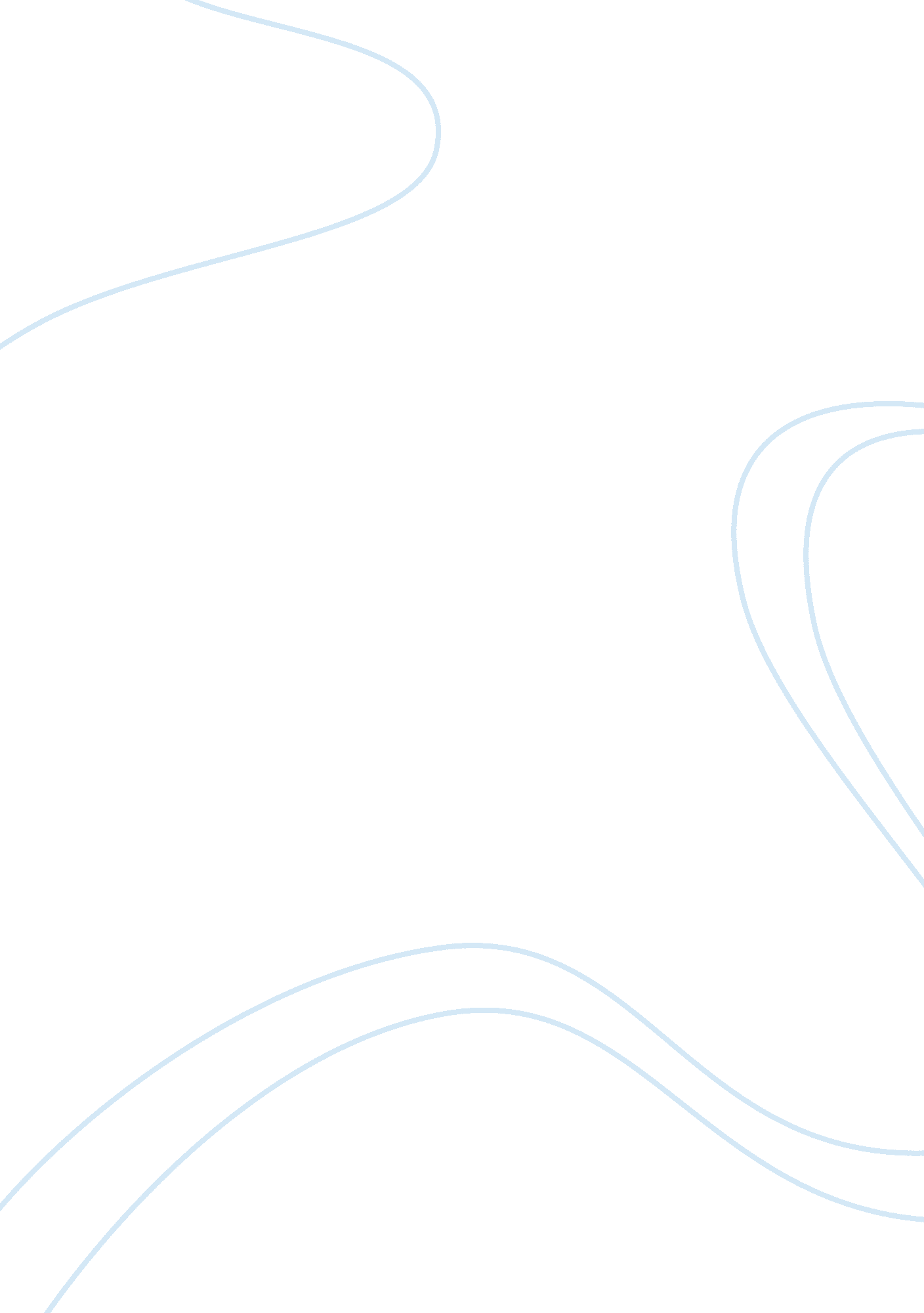 HeadlineLinguistics, English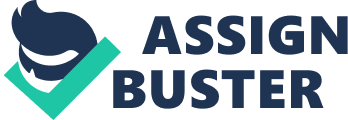 Headline Personal ment I like the idea that love is not scared of showing what it means to the world. Its sincerity, its eternity, its marvelous ways of being faithful and unconditional – to me, there could be plenty of different beautiful words to say it or hear how it is said and say it a million times over but love will always be as it is, pure and unchanging. These thoughts are my basic guide to life and I will never fail believing in the power love brings to everyone, as long as it exists, for this is what makes living alive. I think that for this reason alone, life is indeed worthy to live. If not for love, I would not have been this real and honest to myself and everyone in my circle of influence and I feel that honesty is a value that even strengthens and adds flavor to love. 
Loving someone with all due sincerity and honesty would be my life’s greatest accomplishment and I am the type of person who would go an extra mile to help and be a source of comfort for friends and strangers alike during very low and depressing times. As a woman who feels blessed with her life, I am capable of sharing a big part of myself and I am truly happy with that. I can easily find joy and wonders even in simple little things and I like a man who also loves and enjoys life all the way especially one who makes the most of everything and could bring out the best in me. 